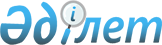 О внесении изменений в решение Павлодарского районного маслихата (11 очередная сессия, 5 созыв) от 20 декабря 2012 года N 11/78 "О Павлодарском районном бюджете на 2013 - 2015 годы"
					
			Утративший силу
			
			
		
					Решение маслихата Павлодарского района Павлодарской области от 12 декабря 2013 года N 27/186. Зарегистрировано Департаментом юстиции Павлодарской области 20 декабря 2013 года N 3638. Утратило силу письмом маслихата Павлодарского района Павлодарской области от 19 марта 2014 года N 1-29/74      Сноска. Утратило силу письмом маслихата Павлодарского района Павлодарской области от 19.03.2014 N 1-29/74.      Примечание РЦПИ.

      В тексте документа сохранена пунктуация и орфография оригинала.

      В соответствии с подпунктом 4) пункта 2 статьи 106 Бюджетного кодекса Республики Казахстан, подпунктом 1) пункта 1 статьи 6 Закона Республики Казахстан "О местном государственном управлении и самоуправлении в Республике Казахстан", решением Павлодарского областного маслихата (ХХV (внеочередная) сессия, V созыв) от 9 декабря 2013 года N 195/25 "О внесении изменений и дополнений в решение областного маслихата (ХI сессия,V созыв) от 6 декабря 2012 года N 116/11 "Об областном бюджете на 2013 - 2015 годы", (зарегистрированное в Реестре государственной регистрации нормативных  правовых актов N 3628), Павлодарский районный маслихат РЕШИЛ:



      1. Внести в решение Павлодарского районного маслихата (11 очередная сессия, 5 созыв) от 20 декабря 2012 года N 11/78 "О Павлодарском районном бюджете на 2013 - 2015 годы" (зарегистрированное в Реестре государственной регистрации нормативных правовых актов N 3302, опубликованное от 4 января 2013 года в районной газете "Заман тынысы" N 1, опубликованное от 4 января 2013 года в районной газете "Нива" N 1), следующие изменения:



      в пункте 1:

      в подпункте 1):

      цифры "2 537 182" заменить цифрами "2 522 257";

      цифры "2 074 365" заменить цифрами "2 059 440";

      в подпункте 2):

      цифры "2 675 064" заменить цифрами "2 660 139";



      приложение 1 к указанному решению изложить в новой редакции согласно приложению к настоящему решению.



      2. Контроль за выполнением настоящего решения возложить на постоянную комиссию районного маслихата по вопросам социально-экономического развития и бюджету.



      3. Настоящее решение вводится в действие с 1 января 2013 года.      Председатель сессии                        Ж. Бейсембаев      Секретарь маслихата                        Б. Оралов

Приложение        

к решению Павлодарского     

районного маслихата       

(27 внеочередная сессия, 5 созыв)

от 12 декабря 2013 года N 27/186Приложение 1       

к решению Павлодарского   

районного маслихата      

(11 очередная сессия, 5 созыв)

от 20 декабря 2012 года N 11/78 О районном бюджете на 2013 год (с изменениями и дополнениями)
					© 2012. РГП на ПХВ «Институт законодательства и правовой информации Республики Казахстан» Министерства юстиции Республики Казахстан
				КатегорияКатегорияКатегорияКатегорияСумма (тыс. тенге)Класс                  НаименованиеКласс                  НаименованиеКласс                  НаименованиеСумма (тыс. тенге)ПодклассПодклассСумма (тыс. тенге)12345I. Доходы2 522 2571Налоговые поступления443 79401Подоходный налог171 0552Индивидуальный подоходный налог171 05503Социальный налог102 8991Социальный налог102 89904Hалоги на собственность161 2761Hалоги на имущество112 5753Земельный налог3 7344Hалог на транспортные средства40 0715Единый земельный налог4 89605Внутренние налоги на товары, работы и услуги4 7372Акцизы4583Поступления за использование природных и других ресурсов3614Сборы за ведение предпринимательской и профессиональной деятельности3 91808Обязательные платежи, взимаемые за совершение юридически значимых действий и (или) выдачу документов уполномоченными на то государственными органами или должностными лицами3 8271Государственная пошлина3 8272Неналоговые поступления5 55301Доходы от государственной собственности6905Доходы от аренды имущества, находящегося в государственной собственности6857Вознаграждения по кредитам, выданным из государственного бюджета506Прочие неналоговые поступления4 8631Прочие неналоговые поступления4 8633Поступления от продажи основного капитала13 47003Продажа земли и нематериальных активов13 4701Продажа земли13 4704Поступления трансфертов2 059 44002Трансферты из вышестоящих органов государственного управления2 059 4402Трансферты из областного бюджета2 059 440Функциональная группаФункциональная группаФункциональная группаФункциональная группаФункциональная группаСумма (тыс. тенге)Функциональная подгруппаФункциональная подгруппаФункциональная подгруппаФункциональная подгруппаСумма (тыс. тенге)Администратор бюджетных программАдминистратор бюджетных программАдминистратор бюджетных программСумма (тыс. тенге)Программа           НаименованиеПрограмма           НаименованиеСумма (тыс. тенге)123456II. Затраты2 660 13901Государственные услуги общего характера292 6091Представительные, исполнительные и другие органы, выполняющие общие функции государственного управления261 277112Аппарат маслихата района (города областного значения)12 017001Услуги по обеспечению деятельности маслихата района (города областного значения)12 017122Аппарат акима района (города областного значения)81 713001Услуги по обеспечению деятельности акима района (города областного значения)64 685003Капитальные расходы государственного органа17 028123Аппарат акима района в городе, города районного значения, поселка, села, сельского округа167 547001Услуги по обеспечению деятельности акима района в городе, города районного значения, поселка, села, сельского округа159 711022Капитальные расходы государственного органа7 8362Финансовая деятельность15 734452Отдел финансов района (города областного значения)15 734001Услуги по реализации государственной политики в области исполнения бюджета района (города областного значения) и управления коммунальной собственностью района (города областного значения)12 604003Проведение оценки имущества в целях налогообложения719010Приватизация, управление коммунальным имуществом, постприватизационная деятельность и регулирование споров связанных с этим586018Капитальные расходы государственного органа1 8255Планирование и статистическая деятельность15 598453Отдел экономики и бюджетного планирования района (города областного значения)15 598001Услуги по реализации государственной политики в области формирования и развития экономической политики, системы государственного планирования и управления района (города областного значения)15 148004Капитальные расходы государственного органа45002Оборона7 7231Военные нужды7 134122Аппарат акима района (города областного значения)7 134005Мероприятия в рамках исполнения всеобщей воинской обязанности7 1342Организация работы по чрезвычайным ситуациям589122Аппарат акима района (города областного значения)589007Мероприятия по профилактике и тушению степных пожаров районного (городского) масштаба, а также пожаров в населенных пунктах, в которых не созданы органы государственной противопожарной службы58904Образование1 657 9551Дошкольное воспитание и обучение209 473123Аппарат акима района в городе, города районного значения, поселка, села, сельского округа147 571004Обеспечение деятельности организаций дошкольного воспитания и обучения68 130041Реализация государственного образовательного заказа в дошкольных организациях образования79 441464Отдел образования района (города областного значения)61 902040Реализация государственного образовательного заказа в дошкольных организациях образования61 9022Начальное, основное среднее и общее среднее образование1 336 066123Аппарат акима района в городе, города районного значения, поселка, села, сельского округа39 657005Организация бесплатного подвоза учащихся до школы и обратно сельской местности39 657464Отдел образования района (города областного значения)1 296 409003Общеобразовательное обучение1 281 912006Дополнительное образование для детей14 4979Прочие услуги в области образования112 416464Отдел образования района (города областного значения)106 359001Услуги по реализации государственной политики на местном уровне в области образования15 229005Приобретение и доставка учебников, учебно-методических комплексов для государственных учреждений образования района (города областного значения)16 077007Проведение школьных олимпиад, внешкольных мероприятий и конкурсов районного (городского) масштаба1 211012Капитальные расходы государственного органа500015Ежемесячная выплата денежных средств опекунам (попечителям) на содержание ребенка сироты (детей-сирот), и ребенка (детей), оставшегося без попечения родителей10 269020Обеспечение оборудованием, программным обеспечением детей-инвалидов, обучающихся на дому2 057067Капитальные расходы подведомственных государственных учреждений и организаций61 016472Отдел строительства, архитектуры и градостроительства района (города областного значения)6 057037Строительство и реконструкция объектов образования6 05706Социальная помощь и социальное обеспечение111 2692Социальная помощь92 731123Аппарат акима района в городе, города районного значения, поселка, села, сельского округа12 449003Оказание социальной помощи нуждающимся гражданам на дому12 449451Отдел занятости и социальных программ района (города областного значения)80 282002Программа занятости12 419004Оказание социальной помощи на приобретение топлива специалистам здравоохранения, образования, социального обеспечения, культуры, спорта и ветеринарии в сельской местности в соответствии с законодательством Республики Казахстан10 152005Государственная адресная социальная помощь1 775007Социальная помощь отдельным категориям нуждающихся граждан по решениям местных представительных органов44 763010Материальное обеспечение детей-инвалидов, воспитывающихся и обучающихся на дому1 319016Государственные пособия на детей до 18 лет5 210017Обеспечение нуждающихся инвалидов обязательными гигиеническими средствами и предоставление услуг специалистами жестового языка, индивидуальными помощниками в соответствии с индивидуальной программой реабилитации инвалида4 6449Прочие услуги в области социальной помощи и социального обеспечения18 538451Отдел занятости и социальных программ района (города областного значения)18 538001Услуги по реализации государственной политики на местном уровне в области обеспечения занятости и реализации социальных программ для населения16 011011Оплата услуг по зачислению, выплате и доставке пособий и других социальных выплат627021Капитальные расходы государственного органа1 90007Жилищно-коммунальное хозяйство49 6251Жилищное хозяйство9 227123Аппарат акима района в городе, города районного значения, поселка, села, сельского округа8 991007Организация сохранения государственного жилищного фонда города районного значения, поселка, села, сельского округа1 200027Ремонт и благоустройство обьектов в рамках развития городов и сельских населенных пунктов по Дорожной карте занятости 20207 791472Отдел строительства, архитектуры и градостроительства района (города областного значения)236074Развитие и обустройство недостающей инженерно-коммуникационной инфраструктуры в рамках второго направления Дорожной карты занятости 20202362Коммунальное хозяйство3 647123Аппарат акима района в городе, города районного значения, поселка, села, сельского округа3 466014Организация водоснабжения населенных пунктов3 466472Отдел строительства, архитектуры и градостроительства района (города областного значения)181006Развитие системы водоснабжения и водоотведения1813Благоустройство населенных пунктов36 751123Аппарат акима района в городе, города районного значения, поселка, села, сельского округа26 351008Освещение улиц населенных пунктов9 761009Обеспечение санитарии населенных пунктов3 062010Содержание мест захоронений и погребение безродных689011Благоустройство и озеленение населенных пунктов12 839458Отдел жилищно-коммунального хозяйства, пассажирского транспорта и автомобильных дорог района (города областного значения)10 400016Обеспечение санитарии населенных пунктов10 40008Культура, спорт, туризм и информационное пространство196 9321Деятельность в области культуры126 876123Аппарат акима района в городе, города районного значения, поселка, села, сельского округа1 868006Поддержка культурно-досуговой работы на местном уровне1 868457Отдел культуры, развития языков, физической культуры и спорта района (города областного значения)122 882003Поддержка культурно-досуговой работы122 882472Отдел строительства, архитектуры и градостроительства района (города областного значения)2 126011Развитие объектов культуры2 1262Спорт12 916457Отдел культуры, развития языков, физической культуры и спорта района (города областного значения)12 916009Проведение спортивных соревнований на районном (города областного значения) уровне12 9163Информационное пространство32 454456Отдел внутренней политики района (города областного значения)12 430002Услуги по проведению государственной информационной политики через газеты и журналы11 365005Услуги по проведению государственной информационной политики через телерадиовещание1 065457Отдел культуры, развития языков, физической культуры и спорта района (города областного значения)20 024006Функционирование районных (городских) библиотек18 479007Развитие государственного языка и других языков народа Казахстана1 5459Прочие услуги по организации культуры, спорта, туризма и информационного пространства24 686456Отдел внутренней политики района (города областного значения)10 660001Услуги по реализации государственной политики на местном уровне в области информации, укрепления государственности и формирования социального оптимизма граждан5 660003Реализация мероприятий в сфере молодежной политики5 000457Отдел культуры, развития языков, физической культуры и спорта района (города областного значения)14 026001Услуги по реализации государственной политики на местном уровне в области культуры, развития языков, физической культуры и спорта6 385032Капитальные расходы подведомственных государственных учреждений и организаций7 64110Сельское, водное, лесное, рыбное хозяйство, особо охраняемые природные территории, охрана окружающей среды и животного мира, земельные отношения95 4901Сельское хозяйство19 694453Отдел экономики и бюджетного планирования района (города областного значения)10 011099Реализация мер по оказанию социальной поддержки специалистов10 011473Отдел ветеринарии района (города областного значения)9 683001Услуги по реализации государственной политики на местном уровне в сфере ветеринарии7 590007Организация отлова и уничтожения бродячих собак и кошек1 500010Проведение мероприятий по идентификации сельскохозяйственных животных5936Земельные отношения13 423463Отдел земельных отношений района (города областного значения)13 423001Услуги по реализации государственной политики в области регулирования земельных отношений на территории района (города областного значения)7 863004Организация работ по зонированию земель2 880006Землеустройство, проводимое при установлении границ районов,городов областного значения, районного значения, сельских округов, поселков, сел990007Капитальные расходы государственного органа1 6909Прочие услуги в области сельского, водного, лесного, рыбного хозяйства, охраны окружающей среды и земельных отношений62 373473Отдел ветеринарии района (города областного значения)62 373011Проведение противоэпизоотических мероприятий62 37311Промышленность, архитектурная, градостроительная и строительная деятельность42 7382Архитектурная, градостроительная и строительная деятельность42 738472Отдел строительства, архитектуры и градостроительства района (города областного значения)42 738001Услуги по реализации государственной политики в области строительства, архитектуры и градостроительства на местном уровне7 133013Разработка схем градостроительного развития территории района, генеральных планов городов районного (областного) значения, поселков и иных сельских населенных пунктов35 60512Транспорт и коммуникации52 8891Автомобильный транспорт51 884123Аппарат акима района в городе, города районного значения, поселка, села, сельского округа6 629013Обеспечение функционирования автомобильных дорог в городах районного значения, поселках, селах, сельских округах6 629458Отдел жилищно-коммунального хозяйства, пассажирского транспорта и автомобильных дорог района (города областного значения)45 255023Обеспечение функционирования автомобильных дорог45 2559Прочие услуги в сфере транспорта и коммуникации1 005458Отдел жилищно-коммунального хозяйства, пассажирского транспорта и автомобильных дорог района (города областного значения)1 005037Субсидирование пассажирских перевозок по социально значимым городским (сельским), пригородным и внутрирайонным сообщениям1 00513Прочие36 7233Поддержка предпринимательской деятельности и защита конкуренции1 209454Отдел предпринимательства и сельского хозяйства района (города областного значения)1 209006Поддержка предпринимательской деятельности1 2099Прочие35 514123Аппарат акима района в городе, города районного значения, поселка, села, сельского округа16 177040Реализация мер по содействию экономическому развитию регионов в рамках Программы "Развитие регионов"16 177454Отдел предпринимательства и сельского хозяйства района (города областного значения)13 736001Услуги по реализации государственной политики на местном уровне в области развития предпринимательства, сельского хозяйства13 165007Капитальные расходы государственного органа571458Отдел жилищно-коммунального хозяйства, пассажирского транспорта и автомобильных дорог района (города областного значения)5 601001Услуги по реализации государственной политики на местном уровне в области жилищно-коммунального хозяйства, пассажирского транспорта и автомобильных дорог5 60114Обслуживание долга51Обслуживание долга5452Отдел финансов района (города областного значения)5013Обслуживание долга местных исполнительных органов по выплате вознаграждений и иных платежей по займам из областного бюджета515Трансферты116 1811Трансферты116 181452Отдел финансов района (города областного значения)116 181006Возврат неиспользованных (недоиспользованных) целевых трансфертов71 318016Возврат, использованных не по целевому назначению целевых трансфертов5 943024Целевые текущие трансферты в вышестоящие бюджеты в связи с передачей функций государственных органов из нижестоящего уровня государственного управления в вышестоящий38 920III. Чистое бюджетное кредитование33 854Бюджетные кредиты42 76210Сельское, водное, лесное, рыбное хозяйство, особо охраняемые природные территории, охрана окружающей среды и животного мира, земельные отношения42 7621Сельское хозяйство42 762453Отдел экономики и бюджетного планирования района (города областного значения)42 762006Бюджетные кредиты для реализации мер социальной поддержки специалистов42 762Погашение бюджетных кредитов8 9085Погашение бюджетных кредитов8 90801Погашение бюджетных кредитов8 9081Погашение бюджетных кредитов, выданных из государственного бюджета8 908IV. Сальдо по операциям с финансовыми активами13 800Приобретение финансовых активов13 80013Прочие13 8009Прочие13 800458Отдел жилищно-коммунального хозяйства, пассажирского транспорта и автомобильных дорог района (города областного значения)13 800065Формирование или увеличение уставного капитала юридических лиц13 800V. Дефицит (профицит) бюджета-185 536VI. Финансирование дефицита (использование профицита) бюджета185 5367Поступление займов42 76201Внутренние государственные займы42 7622Договора займа42 76203Займы, получаемые местным исполнительным органом района (города областного значения)42 76216Погашение займов8 9091Погашение займов8 909452Отдел финансов района (города областного значения)8 909008Погашение долга местного исполнительного органа перед вышестоящим бюджетом8 908021Возврат неиспользованных бюджетных кредитов, выданных из местного бюджета18Используемые остатки бюджетных средств151 68301Остатки бюджетных средств151 6831Свободные остатки бюджетных средств151 68301Свободные остатки бюджетных средств151 683